Как сделать голливудскую улыбку и сколько это стоит?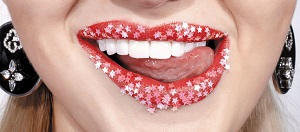 Можно обладать незаурядной внешностью или иметь природное обаяние, но только красивая улыбка – ключик к сердцу многих людей. Это хорошо поняли звезды, именно поэтому они так любят открывать напоказ свои белые, идеально ровные и красивые зубы. Не зря об обворожительной улыбке еще говорят: голливудская, а миллионы людей пытаются подражать своим кумирам, но похвастаться красивым зубным рядом на верхней и нижней челюстях могут немногие.Обладатели не слишком ровных зубов безумно желают заполучить ослепительную улыбку, которую в народе принято называть голливудской. Желают смело обнажать свои зубы, не стесняясь за свою некрасивую кривизну и желтизну. Их мучает один наболевший вопрос: можно ли заполучить такие зубы, как при голливудской улыбке: белоснежные, ровные, одинаковой красивой формы и линией десен? Опытный врач-стоматолог ответит на этот вопрос положительно. Стоит специалисту немного поработать над вашей челюстью, и вы увидите совершенно другую картинку в зеркале!Как делают голливудскую улыбку?Все проводимые стоматологические процедуры нацелены на выравнивание и на получение белого оттенка зубов. В некоторых случаях может понадобиться предварительное лечение.Процедуры, которые пациенту назначат у стоматолога:Диагностика, профилактика и последующее лечение посредством коррекции и исправления.Отбеливание.Установка виниров и люминиров.Замена зубов на металлические, металлокерамические, безметалловые и другие виды коронок.Имплантация.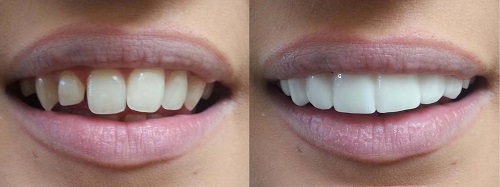 Методы и способыВинирыМетод, состоящий в установке виниров, заключается в накладывании пластинок на верхнюю поверхность зубов. Они исправляют неправильность формы и цвета. Для музыкантов, играющих на духовых инструментах, это прекрасная возможность защитить свои зубки от внешних воздействий. Зубы после восстановления приобретают прочность, надежность, белизну, их невозможно отличить от настоящих.Плюсы:Быстрая установка (часто хватает одного-двух посещений стоматолога).Длительный срок эксплуатации (особенно, если устанавливается керамика).Благодаря применению прозрачных материалов зубы выглядят красиво и естественно.Минусы:Высокая цена услуги.Эмаль предварительно шлифуется, что нарушает ее целостность.ОтбеливаниеПри отбеливании цвет изменяется на более светлый. Одни эксперты утверждают, что данный метод не оказывает никаких отрицательных воздействий. Другие считают процедуры вредными, т.к. кислота разрушает эмаль. Существует несколько методик, некоторые из них можно проводить в домашних условиях, другие – исключительно в кресле стоматолога. Сегодня предлагается огромное множество различных паст, жвачек, специальных приспособлений, народных рецептов, направленных на осветление эмали.Классификация профессиональных технологий:Механическая - эмаль очищается посредством чистящего порошка.Химическая - применение химических веществ, относится только к здоровым зубам.Лазерная - лазерный луч воздействует на поверхность эмали. Это эффективный метод, который не занимает много времени.Ультразвуковая - процедура, при которой на зубной состав направляют ультразвук.Фотоотбеливание - световой способ воздействия на зубную эмаль. Используется редко, подходит для людей с зубами высокой чувствительности.БрекетыБрекеты (в переводе с англ. «скобы») — ортодонтическое съемное приспособление, корректирующее положение зубов в случае неправильного прикуса или неровного зубного ряда в ротовой полости. Устройства, которые закрепляются специальным клеем на внешнюю или внутреннюю зубную часть. Брекеты нужно носить долго, но они дают потрясающий эффект.Существует несколько видов брекетов:Вестибулярные. Аппарат крепится на наружную сторону зуба. Это самый популярный и дешевый вариант. Стал пользоваться особенным спросом в 2017 году, когда возникла мода на новый аксессуар — брекет-системы.Лингвальные. Главное отличие от вестибулярных состоит в размещении во внутренней части зубов, которая уменьшает в размерах внутреннюю полость рта из-за инородного тела внутри. Из-за этого пациенты первое время обычно испытывают дискомфорт и не могут членораздельно разговаривать, но через месяц уже приспосабливаются. Если разомкнуть губы, брекетов никто не сможет разглядеть.В зависимости от материала, из которого они изготовлены, вестибулярные и лингвальные скобы могут быть:металлическими;пластиковыми;сапфировыми;золотыми;керамическими.По назначению данные системы подразделяются на:классические;индивидуализированные;самолигирующие.ЛюминирыЛюминиры являются теми же винирами, только модернизированными. По сути это одно и то же, но люминиры более безопасные и эффективные. Они тоньше и фиксируются на живую эмаль. С их помощью внешний вид зубов (оттенок, форма или неровность) совершенствуется.При каких условиях необходимо воспользоваться данным приспособлением?Дефекты на зубах.Темный или желтоватый цвет (из-за еды, сигарет и лекарственных препаратов).Стертая эмаль.Преимущества:Безопасность.Прочность.Защищенная эмаль.Естественность.Безболезненность.Достаточно ли только одного отбеливания?Как уже говорилось, для создания ослепительной голливудской улыбки потребуется целый перечень процедур. Во-первых, это диагностика, профилактика и лечение. Если они повреждены, испорчены кариесом, различными напитками, курением, в результате физических травм и т.п. это необходимо исправить. На втором этапе  зубы подгоняют под определенную форму (крупные и ровные). Если во рту что-то отсутствует (моляр, например), ставят протез. И последний, завершающий, этап приходится на отбеливание либо установку накладок, имитирующих красивую улыбку. Однако нужно быть готовым к тому, что этот метод отбеливания поможет не всегда. В запущенных случаях только опытный стоматолог спасет вашу улыбку.Стоимость создания голливудской улыбки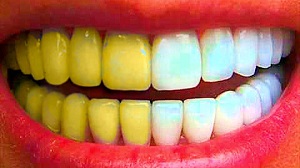 Ответить на этот вопрос заочно не сможет ни один специалист. Сначала необходимо оценить ситуацию, затем определиться с тем, чего ожидает пациент. Цены могут колебаться от нескольких тысяч до нескольких десятков тысяч рублей.В хорошей стоматологии профессиональная гигиена обойдется в 5 000 руб. Отбеливание стоит 15 000 рублей. Также проводится художественная реставрация, стоимость которой начинается от 6 500 рублей.  Виниры вам установят за 21 000, а люминиры стоят от 30 000. Брекеты тоже обойдутся от 60 000 рублей, а импланты — от 28 тысяч. Консультация у ортодонта бесплатная.Как получить голливудскую улыбку дома, и возможно ли это?Самым дешевым способом приобрести улыбку знаменитостей – приведение зубов в порядок самостоятельно. Такого сногсшибательного результата как по телевизору добиться не удастся, но немного отбелить зубки получится.Клубника. Ягода обладает ферментом яблочной кислоты, который способствует отбеливанию. Можно сделать смесь из клубники и муки. По известным причинам способ хорош лишь летом.Яблочный уксус. Все, что нужно делать, — полоскать уксусом. Полоскание проводится не чаще, чем 1 раз в неделю для того, чтобы не раскрошить эмаль.Поверенная соль. Протирайте зубы солью тоже не чаще раза в неделю для большей безопасности.Как сохранить полученный результат на длительное время?Если хотите блистать красивой улыбкой долгие годы, следуйте простым правилам:Не употребляйте сладкое вместе с чаем или кофе. Вредные бактерии легче прилегают к поверхности эмали из-за большого количества сахара.Чистите зубы дольше двух минут. Скупой платит дважды. В этом случае скупой на время. Если человек почистит зубы 10 раз по 20 секунд или 2 раза по 2 минуты, как думаете, какой вариант эффективнее будет? Конечно, второй.Используйте ирригатор. При ополаскивании ротовой полости после каждого приема пищи можно избавиться от появления вредных бактерий, прилипания остатков еды и напитков. Поэтому желательно всегда носить ирригатор с собой.Отзывы пациентов, которые воспользовались современными методами отбеливания, весьма положительные. Однако если рассчитываете на максимально эффективный результат, доверяйте только профессионалам, которые могут подтвердить свой опыт успешными работами. Только профессиональные процедуры, проводимые опытным специалистом, могут сделать ваши зубы белыми, ровными и красивыми.